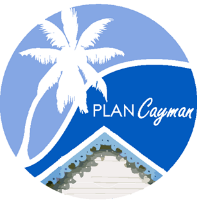            Department of PlanningGUIDANCE NOTEGN 0009 - January 2020LPG, GENERATOR & PHOTOVOLTAIC PERMIT SUBMISSION COMMERCIAL and MULTI-FAMILY PROJECTSPurposeThe Department of Planning in an initiative to improve customer service has developed this Informational Bulletin to provide guidelines to aid the applicant with LPG, Generator & Photovoltaic submissions. ScopeLPG, Generator & Photovoltaic plan reviews are based on the specified edition of the locally adopted Codes and local amendments to the Cayman Islands Building Code Regulations. Building Control permit submission shall include but are not limited to the following drawings, details, and specifications.LPGSite Plan (show location of meter/tank)Floor Plan showing appliance and number of Btu’s Pipe sizes, type, and length for each floorWater column and type of material Provide a schedule of connected equipment, total BTU demand, total equivalent length, and most remote gas appliance  Regulators (Stage)Dimensioned Mechanical Service Platform for AHU shown on ceiling framing planVenting of combustion airGenerator Planning PermissionSite/floor plan showing the location of the generator and all electrical equipment related to the generator’s installation.Manufacturer’s specification sheetsDetail structural showing anchorage and support etc. Signed and Sealed by a design professional.Other requirements as per NFPA 37 On line Riser diagramCalculations as per NEC 220Installations shall be per NEC 445, 500, 700, 701, 702 (as applicable). Requirements for Photovoltaic SystemsSite plan identifying the location of all components. (arrays, inverters disconnects, meter, combiner boxes, etc).Site/floor plan showing required service clearance around arrays.  Professional Engineers report verifying structural stability of structure on which Solar will be place One – line electric riser diagram showing all field-installed electrical components, conduits, conductors sizing, and grounding. A full riser diagram of the premises clearly showing the point of connection (if applicable) NEC 690.64.Component information/spec sheets;Inverter information.Module information.Battery information (if used).Power Optimizer (if used). Array information;Number of modules in series, number of parallel source circuits, and the total number of modules.Rated maximum power-point current.Rated maximum power-point voltage.Maximum system voltage. NEC 690.7.Maximum circuit current. NEC 690.8.Wiring and overcurrent protection.Wire type.Conductor ampacity.Provisions for the photovoltaic power source disconnecting means.GroundingEquipment grounding conductor sizing. NEC 690.45.System grounding conductor size.Array mounting information;If an array is roof-mounted, roof profile showing the location of Panels on roof and attachment of panels on the roof, bolting, etc.If the array is ground-mounted.Markings and signs.Penetration location of the conductors into the building or attic (if applicable).Derating calculation of the conductors on the roof and/or in the atticWhere necessary submission should be signed and sealed by the design professional.Note: The above information is just a guide; refer to the most recent adopted codes and standards for other requirements as it pertains to your project. 